Blok tematyczny: NA ŁĄCEKonspekt zajęć 10.06.2020Temat: OwadyPrzebieg dnia1.Nikt mnie więcej nie zobaczy – słuchanie opowiadania W. Kozłowskiego Nikt mnie więcej nie zobaczyWładysław KozłowskiGąsienica uważała się za bardzo piękną i nie ominęła ani jednej kropli rosy, żeby się w niej nie przejrzeć.– Ach, co to za uroda! – szeptała, oglądając ze wszystkich stron swój pospolity pyszczek i wyginając grzbiet, żeby popatrzeć na dwa złociste prążki.– Szkoda, że nikt nie zwraca na mnie uwagi!Aż raz zdarzyło się, że po łące chodziła dziewczynka i zbierała kwiaty. Gąsienica czym prędzej wypełzła na największy kwiatek.Dziewczynka spostrzegła ją i powiedziała:– Co to za brzydactwo!– Ach tak! – syknęła obrażona gąsienica. – Wobec tego nikt, nigdy, nigdzie, za nic na świecie, w żadnym wypadku i w żadnych okolicznościach więcej mnie nie zobaczy! Daję na to słowo honoru uczciwej gąsienicy! Skoro się dało słowo honoru – należy go dotrzymać, zwłaszcza kiedy się jest gąsienicą.I gąsienica wpełzła na drzewo. Z pnia na sęczek, z sęka na gałąź, z gałęzi na gałązkę. Wyciągnęła z pyszczka jedwabną niteczkę i zaczęła się nią owijać.Snuje się niteczka, owija gąsienicę raz, drugi, trzeci, dziesiąty, setny… i wreszcie gąsienica zniknęła w miękkim jedwabnym kokonie.– Och, jaka jestem zmęczona! – westchnęła – ale owinęłam się znakomicie.W kokonie było ciepło… i nudno. Gąsienica ziewnęła raz, potem drugi i zasnęła.Mijał dzień za dniem. Letni wietrzyk kołysał gałązką, szeleściły cicho liście, a obrażona gąsienica spała i spała.Obudziła się wreszcie – widocznie słońce musiało mocno dogrzewać, bo w końcu upał był nieznośny.– Muszę przewietrzyć trochę mój domek! – postanowiła i wyskrobała małe okienko w kokonie.– Ach, jak pięknie pachną kwiaty. – Gąsienica wychyliła się nieco. – Nikt mnie tu, wśród listków, nie zauważy, co mam sobie żałować powietrza – pomyślała. Wychyliła się jeszcze troszeczkę, znowu troszeczkę i… wypadła ze swojej kryjówki! Ale zamiast spaść z drzewa na ziemię, uniosła się do góry.I nagle na tej samej łące zobaczyła tę samą dziewczynkę. Co za wstyd – pomyślała – że jestem brzydka, to nie moja wina, gorzej że teraz wszyscy będą mnie nazywać kłamczuchą. Dałam słowo honoru, że nikt mnie więcej nie zobaczy i słowa nie dotrzymałam.– Hańba! – Zrozpaczona upadła na trawę. A wtedy nadbiegła dziewczynka i zawołała:– Ach, jaki piękny!– Czyżby to o mnie mowa? – szepnęła zdziwiona gąsienica. – Zdaje się, że o mnie. I wierz tu ludziom! Dziś mówią tak, a jutro zupełnie inaczej.Na wszelki wypadek przejrzała się jednak w kropli rosy.– Cóż to takiego? – W lusterku był ktoś nieznajomy z długimi, bardzo długimi wąsami.Wygięła grzbiet. Na grzbiecie znajdowały się dwa piękne, kolorowe skrzydła!– Patrzcie, patrzcie, stał się cud – jestem motylem!I kolorowy motylek poszybował wysoko nad łąką, bo przecież on nie dawał motylkowego słowa honoru, że nikt go nie ujrzy.2.Rozmowa dotycząca treści opowiadania: Kto jest głównym bohaterem opowiadania?;Kogo spotkała gąsienica?; Dlaczego gąsienica obraziła się na dziewczynkę?;W co przeobraziła się gąsienica?.3.„Taniec motyli” – zabawa muzyczno-ruchowa ekspresyjna. Dzieci-motyle tańczą po całej sali zgodnie z podaną melodią (propozycja: Cztery pory roku. Wiosna Antonia Vivaldiego). Do tańca można wykorzystać chusty, szarfy bądź gazety (jako skrzydła motyla).4.Zadanie z wykorzystaniem karty 48 – rysowanie owadów z użyciem lusterek. Kolorowanie obrazków.5.„Coś na f” – zabawa z wykorzystaniem karty 9. Dzieci wycinają obrazek farby z wycinanki (z podpisem), naklejają go na kartce, ustalają głoskę początkową f i rysują przedmioty / zwierzęta / owoce / warzywa, których nazwy zaczynają się tą głoską.6.„Motyl” – praca plastyczno-techniczna. Dzieci wycinają szablon motyla, następnie składają pionowo na pół. Na jedną połówkę nakładają farbę w różnych kolorach. Następnie składają i odciskają wzór na drugiej połowie.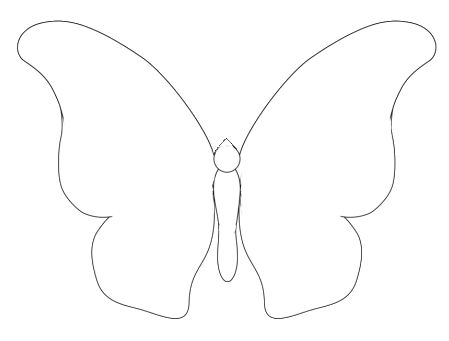 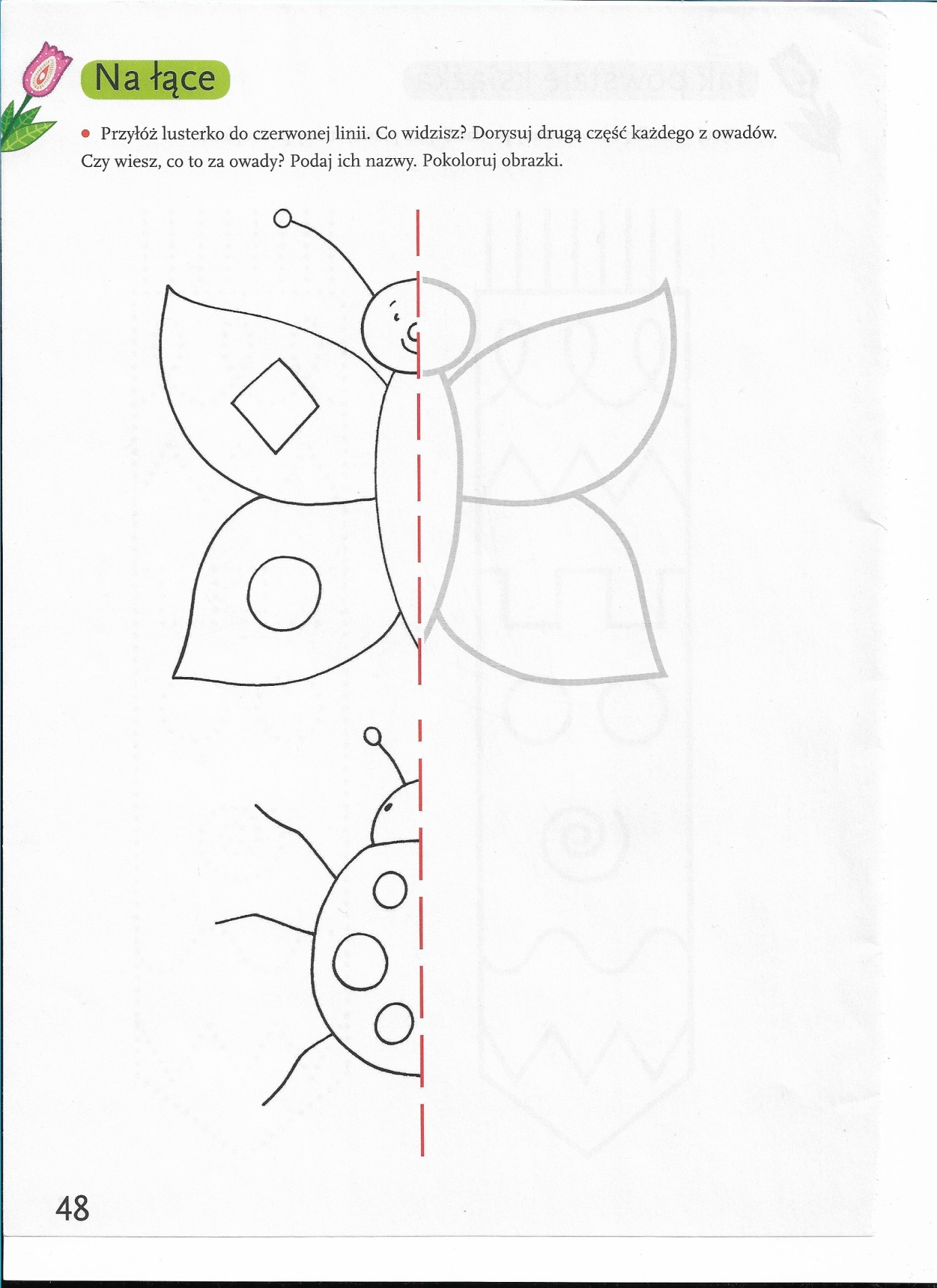 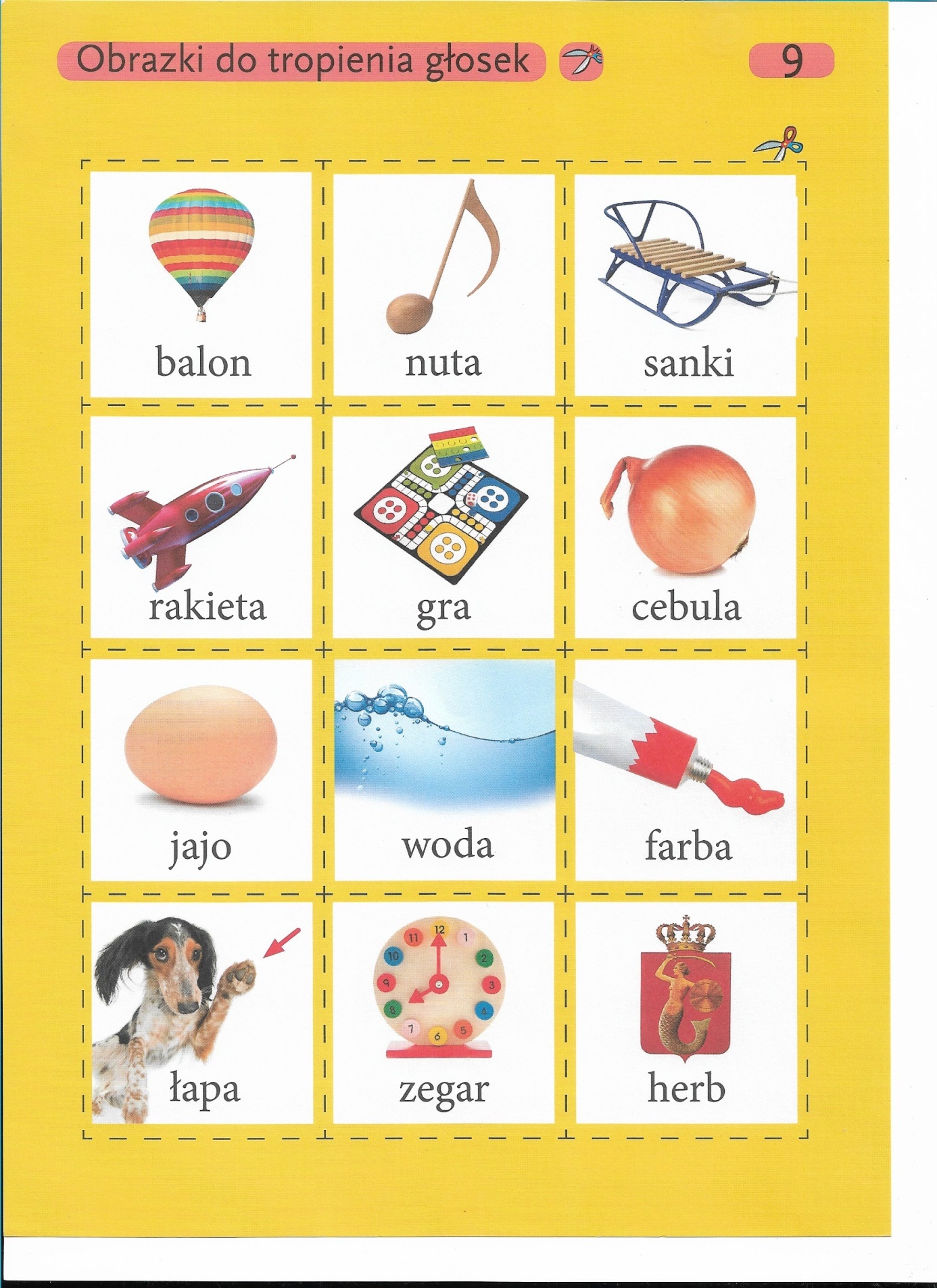 